の文化をといいます。これは、や商人らのをした、で力強く、活気にちた文化でした。ヨーロッパからも①　　　　　　とよばれる文化が入ってきました。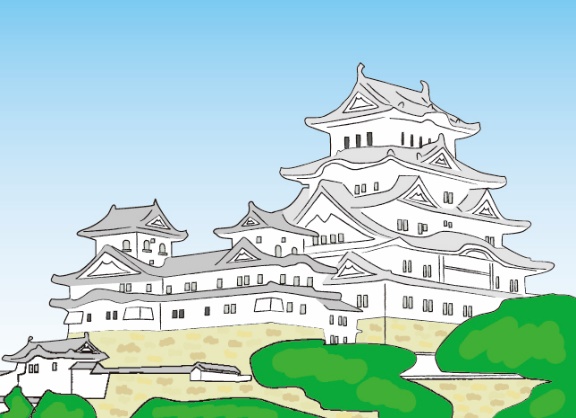 おのようなをといいます。そのでにもされているものが、がに入ってさせた、にある②　　　　です。おの中心にある高いを③　　　　　といいます。③は、遠くを見るためだけでなく、のをすというももっていました。お城のふすまやのかざりには、で力強い絵がまれ、④　　　　　という絵画がかれました。その代表は、による「」です。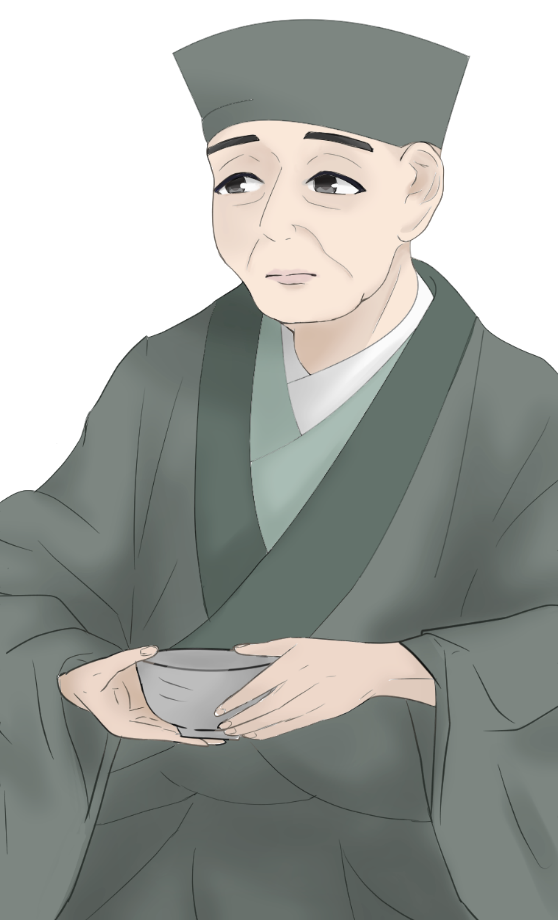 室町時代に広まった茶の湯は、に、でかな⑤　　　　　となりました。これをさせたのは、織田信長や豊臣秀吉にえた、の商人⑥　　　　　です。この人は秀吉のいかりをかって、させられました。答え：①　②　③　④　⑤わび　⑥　豊臣秀吉ののときには、たくさんの（を作る名人のこと）が日本にれてこられたと言われています。そうしたの１人に、がいました。は（）のでのを日本にえ、後に日本のなである⑦　　　　　　が生まれました。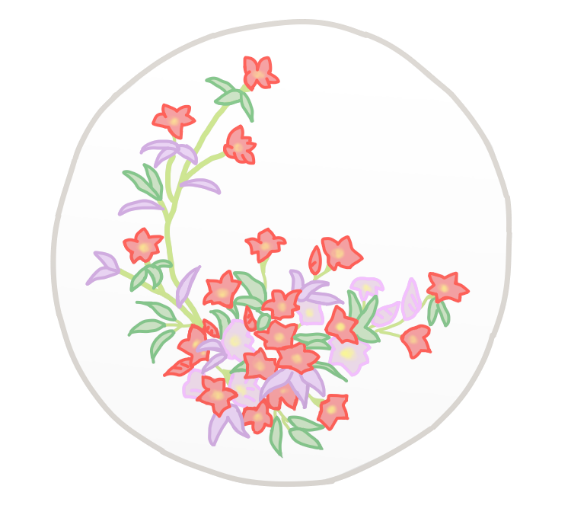 この時代にはかぶきりが流行しました。かぶきりの名人は⑧　　　　　　　という女性でした。のかぶきりはとよばれ、にへとしました。に流行した、のを⑨　　　　といいます。のの歌などが歌われました。からわったをしてつくったが⑩　　　　　です。このは、に（）や⑨のに使われました。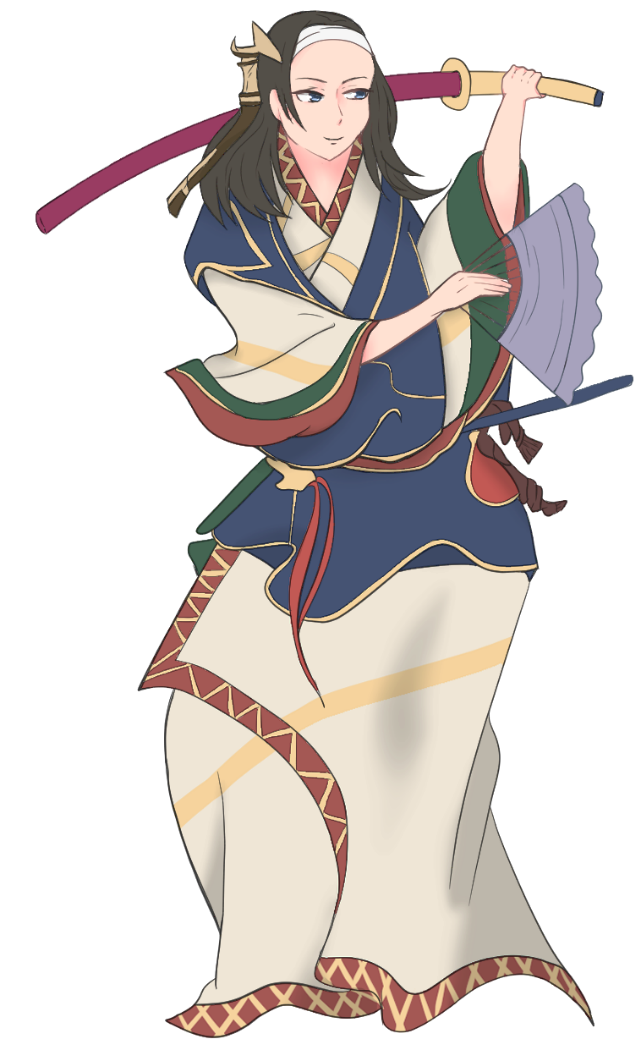 からめにかけてかれた、のや生活の様子をいたを⑪　　　　といいます。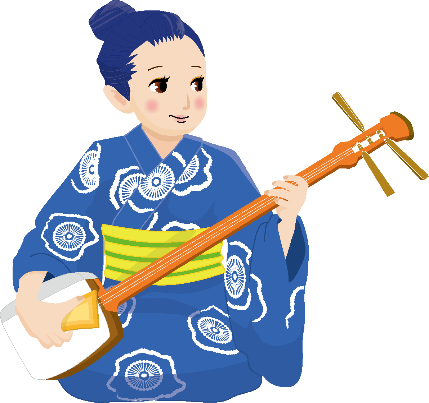 答え：⑦　⑧　⑨　⑩　⑪